УКРАЇНА    ЧЕРНІГІВСЬКА МІСЬКА РАДАР І Ш Е Н Н ЯВідповідно до пункту «д» частини першої статті 15 Закону України  «Про охорону навколишнього природного середовища», пункту  22 частини 1 статті 26 Закону України  «Про місцеве самоврядування в Україні», міська рада вирішила:1. Внести зміни до пункту 6.1. додатка до Програми  поліпшення екологічного стану міста Чернігова на 2016-2017 роки, затвердженої рішенням Чернігівської міської ради від 31 березня 2016 року № 6/VII-20 (далі – додаток до Програми) та доповнити додаток до  Програми пунктом 1.15., згідно з додатком. 2. Контроль за виконанням цього рішення покласти на заступника  міського голови Черненка А. В., постійну комісію міської ради з питань житлово-комунального господарства, транспорту і зв’язку та енергозбереження (Антонов О.С.).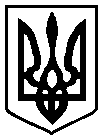 17 серпня  2017   року          м. Чернігів № 22/VII-3Про внесення змін до Програми поліпшення екологічного стану міста Чернігова на  2016-2017 рокиМіський голова                                                            В. А. Атрошенко